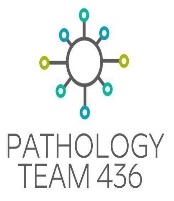 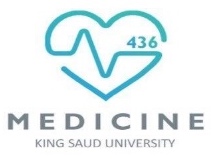 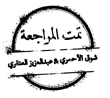 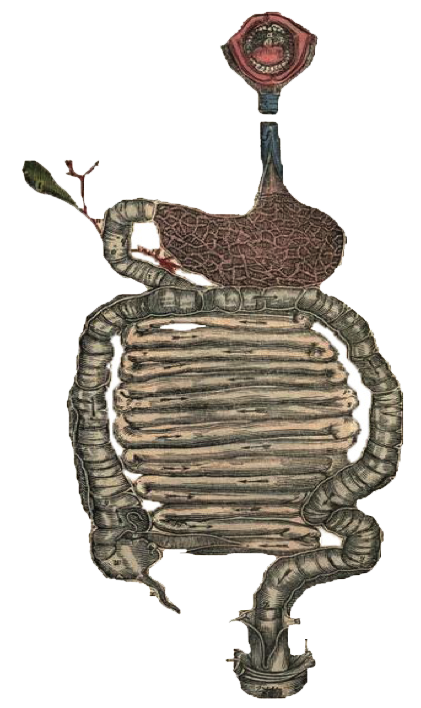 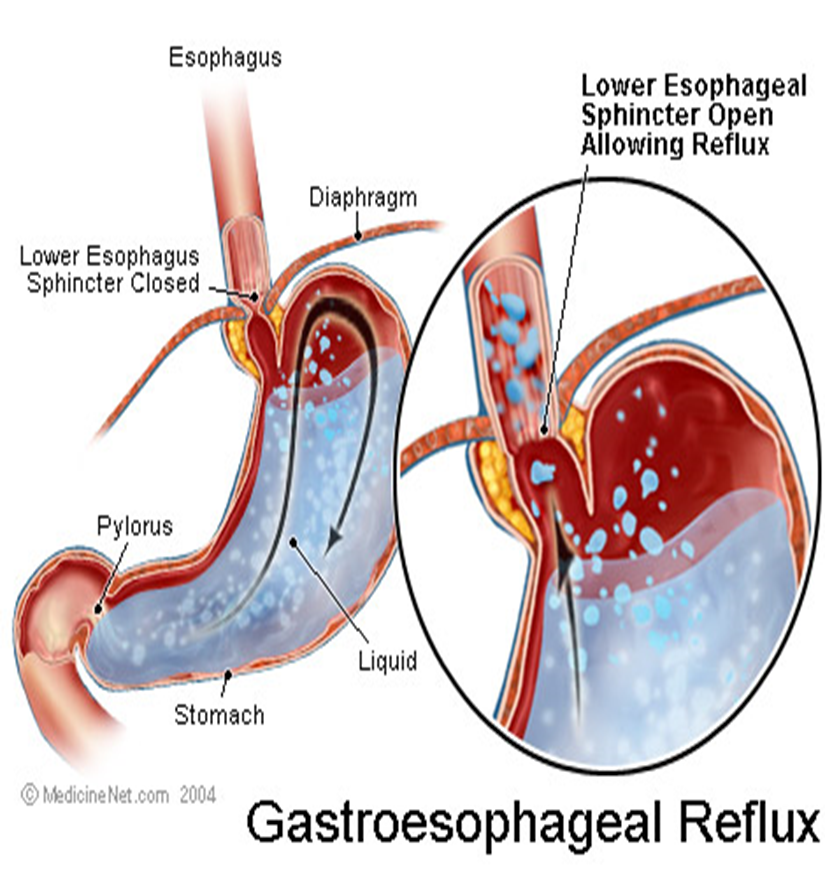 Pathophysiology: Primary barrier to gastroesophageal reflux is the lower esophageal sphincter.LES normally works in conjunction with the diaphragm.If barrier disrupted, acid goes from stomach to esophagus.Epidemiology: you only need to know that it’s very common even in Saudi Arabia • About 44% of the US adult population have heartburn at least once a month• 14% of Americans have symptoms weekly• 7% have symptoms dailyClinical Manifestations: Most common symptoms: Those are typical symptoms and they are diagnostic! There’s no need for investigation Heartburn: retrosternal burning discomfort.Regurgitation: effortless return of gastric contents into the pharynx without nausea, retching, or abdominal contractions.Atypical  symptoms: You need diagnosis for it, e.g. a man comes in the ER with chest pain and when you do an ECG it’s normal, thus it means it’s a reflexCoughing. Patients may present to a pulmonologist المرضى يجوا محسبين عندهم مشكلة بالجهاز التنفسي  Chest pain. Patients may present to a cardiologist يحسبوا عندهم مشاكل بالقلب  Wheezing.#GERD related chest pain may mimic angina (differential diagnosis).Diagnostic Evaluation:If classic symptoms of heartburn and regurgitation exist in the absence of “alarm symptoms” the diagnosis of GERD can be made clinically and treatment can be initiated.إذا كان عند المريض تِبيكال سمبتمز رح نكتفي بالسمبتمز حقته بالتشخيصلكن لما يكون المريض عنده آيتيبِكال سمبتمز أو مريض يعاني من chronic reflux رح نسوي لهم إندوسكوبي Esophagogastrodudenoscopy:Don’t think it is a hard word it is composed of 3 words with scopy 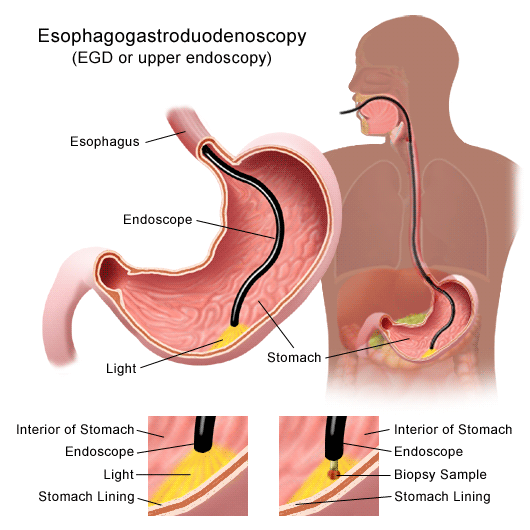 Endoscopy (with biopsy if needed):In patients with alarm signs/symptoms.Those who fail a medication trial. Patients who took medication but didn’t improve Those who require long-term tx.Morphology: (Microscopic features) 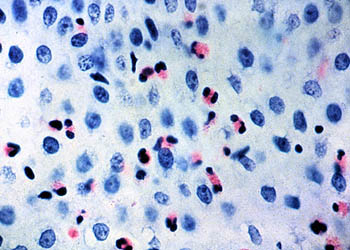 Eosinophils (Most commonly) and neutrophils Nueutrophils = polymorph.Other deferential diagnosis: Eosinophilic eosophagitis لكن هذا تكون الايوزينوفيلز موجودة على طول الإسوفقس 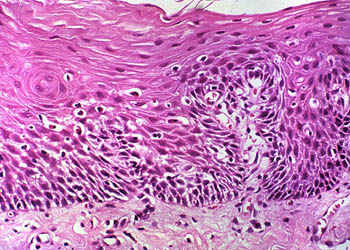 Elongation of lamina propria papillae Basal zone hyperplasia. (4-5 Blue cells)Normally the layer should be less than 20% But here the layer will be thickened = more than 20% Complications:• Erosive esophagitis          • Stricture          •Barrett’s Esophagus Treatment: 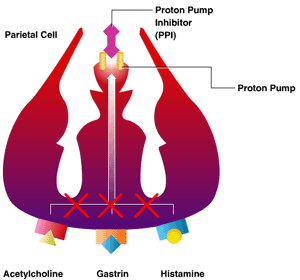 H 2 receptor Blockers. They both Antacid, reduce gastric acid & relief the symptoms. Proton pump inhibitors.  Antireflux surgery. If the meds didn’t treat the patientUlcer: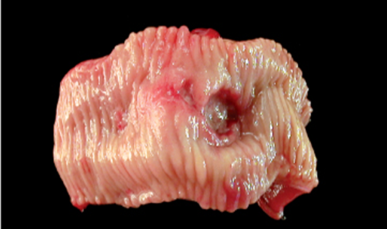 Definition: a breach in the mucosa of the alimentary tract extending through muscularis mucosa into submucosa or deeper.If the breach is in mucosa we call it erosion and if it extends to muscularis mucosa it’s called ULCERErosion: is a breach in the epithelium of the mucosa only. Peptic ulcer (chronic)Stress ulcers (acute gastric ulcers)Pathophysiology:We have aggressive and protective factors in our GIT organs when the imbalance between them will lead to damage in the wall of the organ which will cause ulcer. Imbalance between:Acute Peptic Ulcer Can be Due to 3 main Causes: multiple and small As part of an acute gastritis As a complication of severe stress responseAs a result of extreme hyperacidityLocations Of peptic Ulcer Disease:  (Chronic ulcers) عددهم 1-3 مب  multiple مثل الأكيوتMay occur in any portion of the GI tract exposed to acidic gastric juices98% located in first portion of duodenum or stomach, ratio = 4:1Esophagus, as a result of GERD or acid secretion by ectopic gastric mucosa.Gastric mucosa within a Meckel diverticulum can result in peptic ulceration of adjacent mucosa.(We have two types of chronic peptic Ulcers: Gastric and Duodenal Ulcers.):Gastric Ulcers:The mucosal defenses against acid attack consist of:Mucus-bicarbonate barrier: Duodeno-gastric reflux (bile).The surface epithelium:NSAIDs (blocking the synthesis of the prostaglandins). Prostaglandin has defensive effects against acid attack that increases blood flow and protect the epithelium . H. pylori infection ( cytotoxins and ammonia).Duodenal ulcers:الفرق في الباثوفسيولوجي بين gastric ulcer وdeuodenal ulcer ان في الجاستريك المشكلة اننا خسرنا الحماية اللي على جدار المعدة فكمية الأسيد الطبيعية سوت له damage اما في duodenal ulcer المشكلة في الأسيد راح يكون في زيادة فيه وهالشي هو سبب الdamage هناPathophysiology: باختصار السالفة هنا ان الHelicobacter pylori ما تقدر تسكن في الابيثيليوم الطبيعي تبع الديودينيوم فـ راح تتواجد بس في الPyloric antrum من المعدة (تقدروا تربطوا بينهم بالاسم) وتواجدها بيزيد تصنيع الأسيد من ٢-٦ مرات الطبيعي هذي الحمضية العالية بتؤدي الىGastric metaplasiaهذا التغير في الابيثيليوم بيسمح لهالبكتيريا انها تسكن الديودينيوم وتسبب القرحةTo Sum up Chronic peptic ulcer: 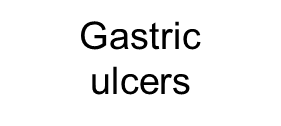 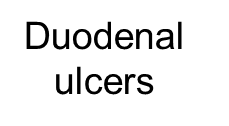 H pylori infection of the pyloric antrum is present in nearly all patients with chronic duodenal ulcer and approximately 75% of patients with chronic gastric ulcer.Although more than 70% of individuals with PUD are infected by H. pylori, fewer than 20% of H. pylori–infected individuals develop peptic ulcer. لو كلنا  عندنا  Duodenal ulcer كلنا بيكون عندنا H.Pylori. أما لو كلنا كان عندنا  Gastric ulcer فإن 75% منا رح يكون عندهم H.pylori Clinical features:Epigastric pain (the most common symptoms)Gnawing or Burning sensation. Occurs 2-3 hours after meals.Relieved by food or antacids. Patient awakens with pain at night.Some present with complications such as frank & hemorrhage,Complications : (only in females slides)Haemorrhage: Hematemesis & melena.Penetration: the ulcer penetrates the full thickness of stomach & duodenal wall, progressing into adherent underlying tissue, e.g. liver or pancreas.Perforation: It’ll lead to peritonitis. Peritonitis is the cause of SEVER pain in ulcers condition.Fibrous stricture: in stomach, It may cause pyloric stenosis.Malignant changes: extremely uncommon.Iron deficiency anemia. Because the bleeding of GI.Therapy: Current therapies for PUD are aimed atH. Pylori eradication: Antibiotics. Patient has to take 3 antibiotics at least for 3 weeks.Acid suppression:H2 receptor blockers (H2R) B) Proton pump inhibitors. (PPI)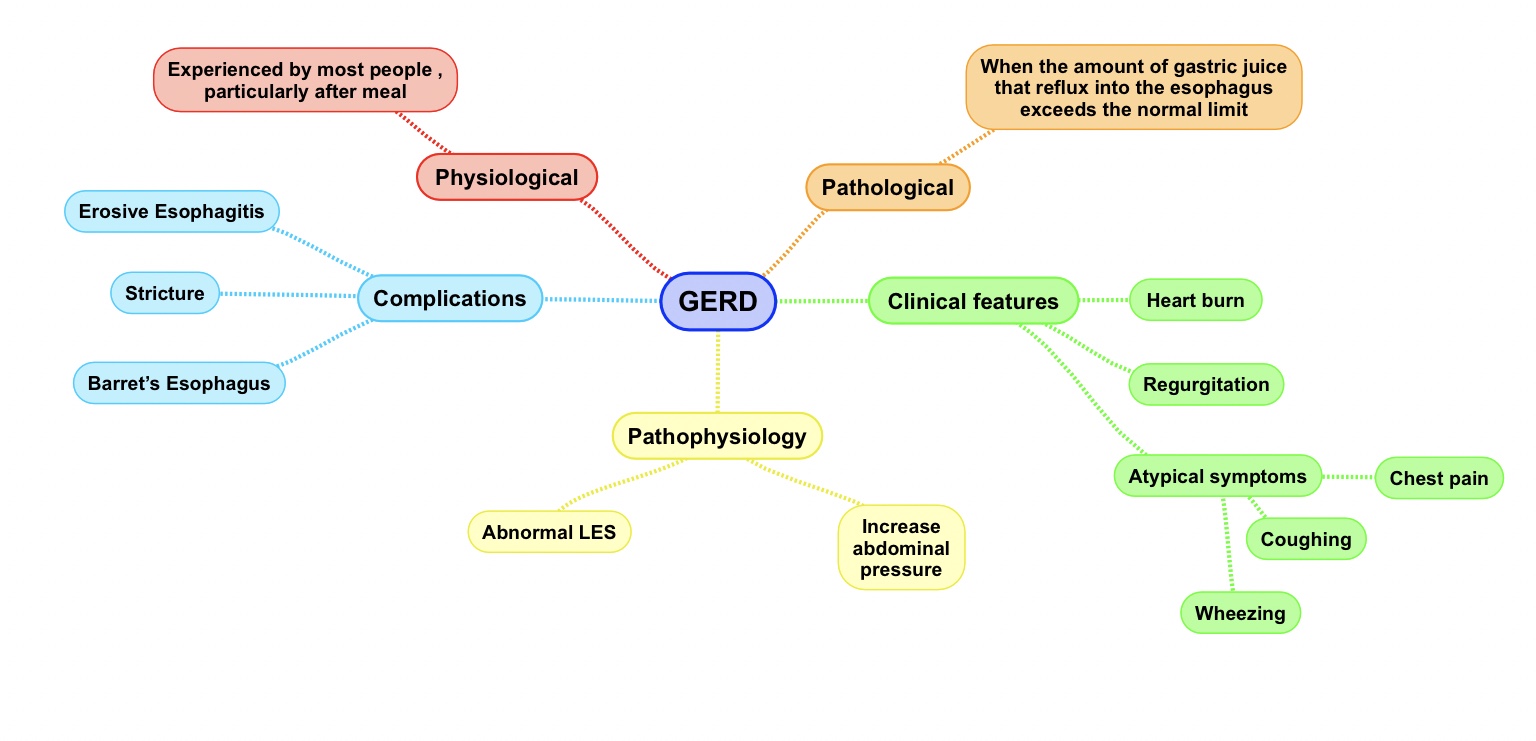 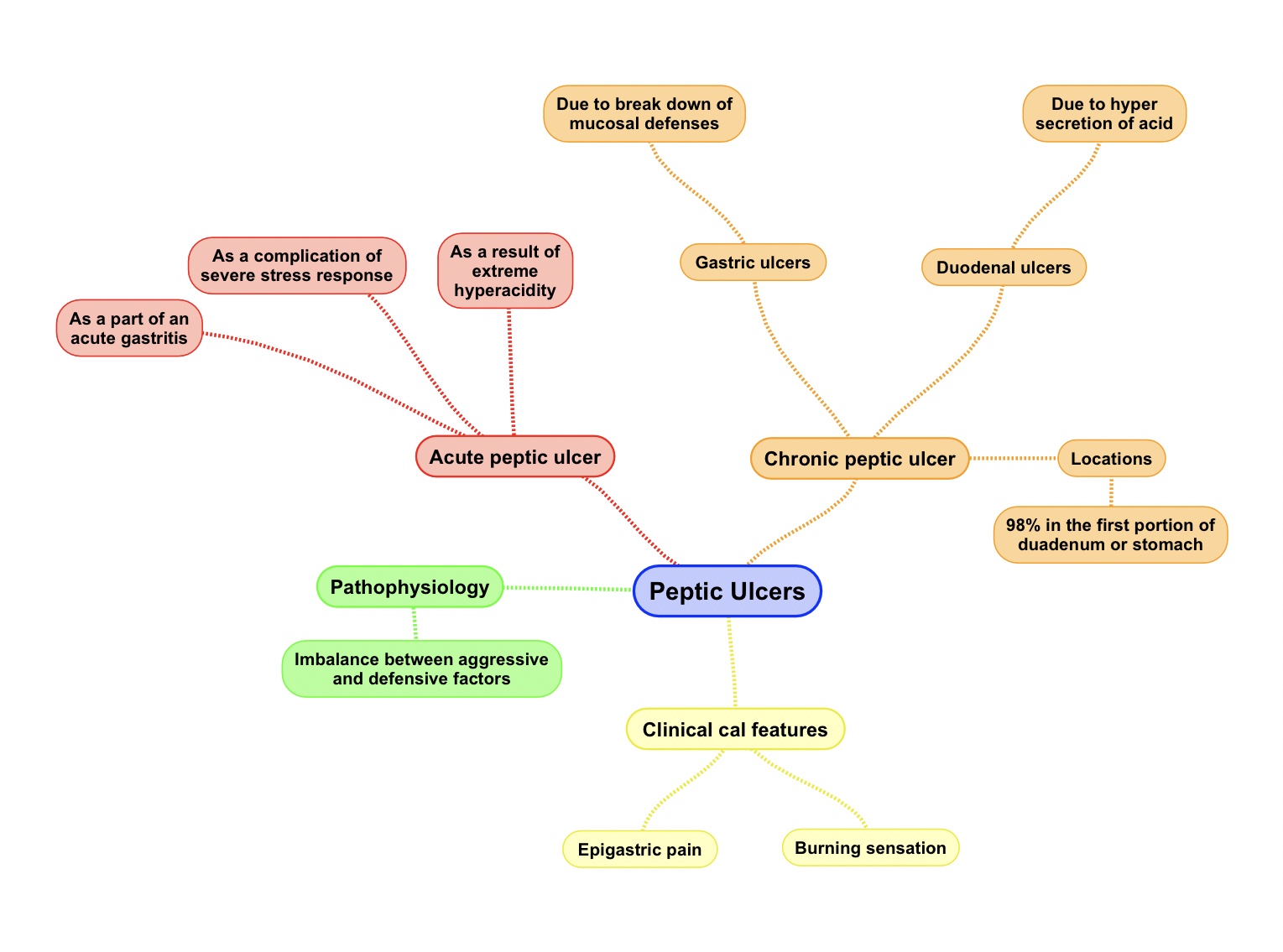 The patient diagnosed with GERD, which of the following is causedby Stricture?Hematemesis B. dysphagia C. heartburning D. coughAns: B2. Choose one of the following would relief his symptoms?Coffee B. stop eating C. H agonists D. H2 receptor blockerAns: D3. Which of the following is NOT a complication of reflux esophagitis?A. Erosive esophagitis  B. Hemorrhage  C. Stricture  D. Barrett’s esophagusAns: B4.  In barrett’s esophagus what major is the changes happens?A. disrupted barrier  B. erosive esophagitis  C. increase abdominal pressure  D. Intestinal metaplasiaAns: D5. Which one of these acute ulcers is due to hyperacidity ? A. Sever burns B. Major trauma C. Zollinger-Ellison Syndrome Ans: C6. Which one of these precipitates gastritis to Acute ulcers ? A)NSAID or alcohol B)major trauma (Stress ulcer) C)Zollinger-Ellison Ans: A7. What is the main cause if duodenal ulcers ? A. H.pylori   B. Hemorrhage  C. Hyper secretion of Acids  Ans: A8. The pathophysiology of Gastric peptic ulcer lies in ? A)Hypersecretion of acid B)Break down of mucosal defenses C)Distention of stomach Ans: B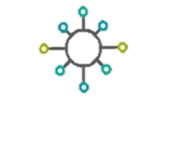 Gastroesophageal Reflux (GER)Gastroesophageal Reflux Disease (GERD)DefinitionsA normal physiological phenomenon experienced intermittently by most people, particularly after a meal.أغلب الناس يحسون بارتجاع خفيف بعد  الأكلNormal condition no mucosal damage no brining sensation, postprandial -Occurs when the amount of gastric juice (The acids) that refluxes into the esophagus exceeds the normal   limit, causing symptoms  تجي بعد الرفلكس with or without associated esophageal mucosal injury لو سوينا له إندوسكوبي بنلاقي mucosal erythema وإذا سوينا بيابسي رح نلاقي Inflammation.يعني المريض يمكن ما يكون عنده Symptoms لكن يكون عنده Mucosal injury! -According to American college of gastroenterology: symptoms OR mucosal damage OR both produced by the abnormal reflux of gastric content into the esophagus. Often chronic and relapsing. Patients who lack typical symptoms may develop complications.DifferencesPhysiologic Postprandial (After a meal).Short lived.Asymptomatic.No nocturnal symptoms (At night).PathologicSymptomatic.Mucosal injury.Nocturnal symptoms.A. Abnormal lower esophageal sphincterB. Increase abdominal pressure- The most common causes:Functional (frequent transient LES relaxation) يحدث أثناء الإبتلاعMechanical (hypotensive LES).دائما مرتخي- Decrease the pressure of the LES:Foods  (eg: coffee, alcohol), Medications  (eg: calcium channel blockers), Location:  Hiatal hernia the esophagus is up in the chest so the diaphragm can’t aid the sphincter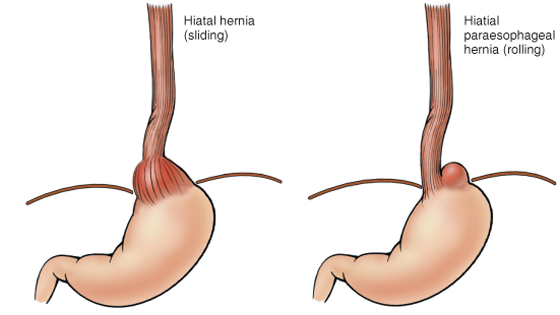 Obesity.Pregnancy.Increased gastric volume.  Like eating more food!Complications:Erosive esophagitis:Responsible for 40%-60% of GERD symptoms.Severity of symptoms often fail to match the severity of erosive esophagitis. المريض يمكن يكون عنده sever symptoms لكن مع الإندوسكوبي ما نلاقي  احمرار بنفس الةقت مع البيابسي نلاقي Mild inflammation وأحيانا العكس !*Females’ slides:Red mucosa with erosions leading to hematemesis & melena.Erosive Esophagitis causes Ulcers in esophagus. In this picture the ulcers are superficial.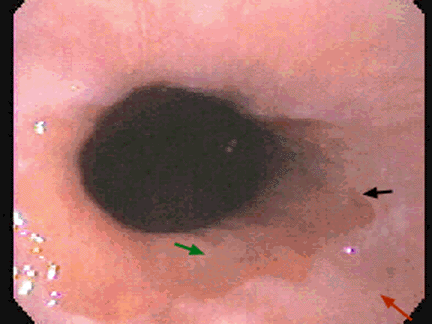 لو ملاحظين هذي الصورة هي نفسها حقت Barret’s  يعني بنشوف نفس الشكل بالمرضين وعشان نفرّق بينهم رح نسوي Biopsy  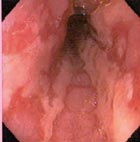 Stricture:Results of healing (fibrosis + granulation tissue) of erosive esophagitis & lead to dysphagia.May need dilation.After frequent refluxes there will be fibrosis then stricture. المريض يجيك يقول أحس بصعوبة في البلع (Dysphagia)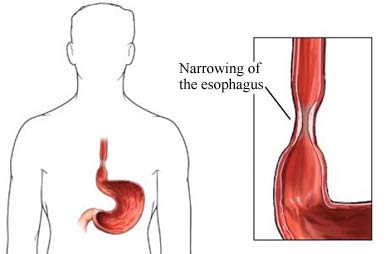 Barrett’s Esophagus (the most dangerous). - 8-15%Intestinal metaplasia of the esophagusAssociated with the development of adenocarcinoma (Glands)Acid damages lining of esophagus and causes chronic esophagitisDamaged area heals in a metaplastic process and abnormal columnar cells replace squamous cellsThis specialized intestinal metaplasia can progress to dysplasia and adenocarcinomaMany patients with Barrett’s are asymptomatic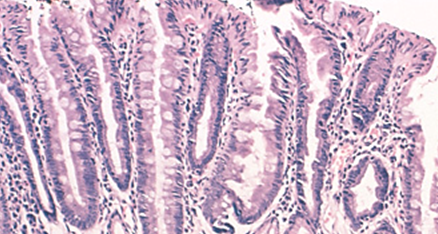 Normally esophagus lining is nonkeratinize stratified squamous epithelium. In chronic cases it becomes intestinal epithelium (columnar with goblet cells)   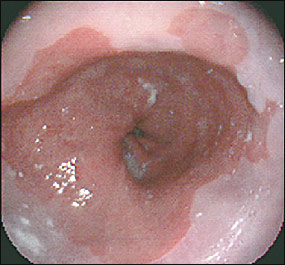 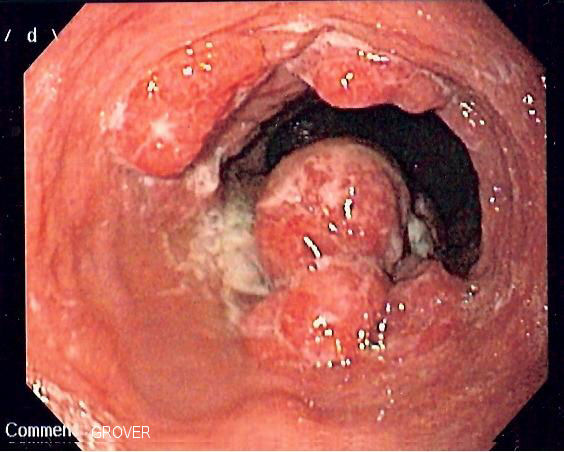 Aggressive FactorsDefensive FactorsH. pylori  *infection* and it’s the most common causeMucusDrugs (NSAIDs)BicarbonateAcidBlood flowPepsincell renewalBile saltsProstaglandinsPhospholipidGross More important than microscopicMicroscopicNot very import, because any ulcer looks the same under the microscope.Usually less than 20 mm in diameter but they may > 100 mm in diameter. The classic peptic ulcer is a round to oval, sharply punched-out defect.In contrast, heaped-up مرتفعة margins are more characteristic of cancers. We only care about gross to differentiate between it and malignant ulcer by endoscopy.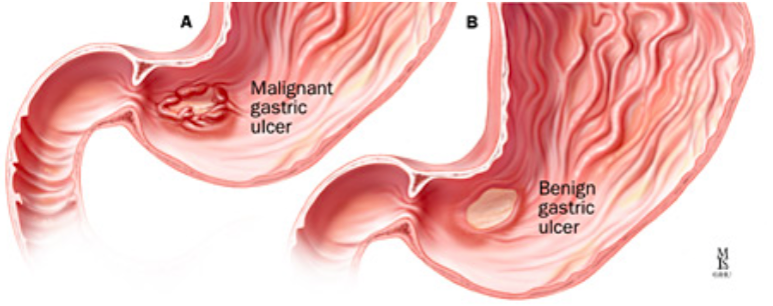 the base consists of necrotic tissue and polymorph exudate overlying inflamed granulation tissue which merges with mature fibrous (scar) tissue.*healing process*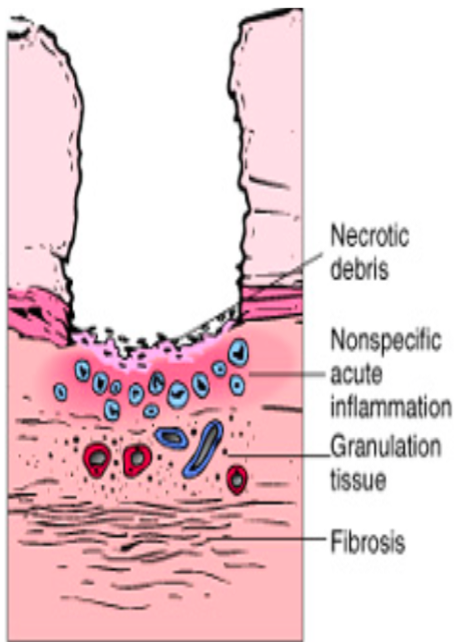 The presence of neutrophils within the gastric glands signifies active inflammation and, most of the time, the presence of H pylori.